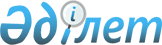 Об утверждении государственного образовательного заказа на дошкольное воспитание и обучение, размера подушевого финансирования и родительской платы по Коксускому району
					
			Утративший силу
			
			
		
					Постановление акимата Коксуского района Алматинской области от 24 января 2017 года № 23. Зарегистрировано Департаментом юстиции Алматинской области 24 февраля 2017 года № 4112. Утратило силу постановлением акимата Коксуского района Алматинской области от 30 марта 2018 года № 120
      Сноска. Утратило силу постановлением акимата Коксуского района Алматинской области от 30.03.2018 № 120 (вводится в действие по истечении десяти календарных дней после дня его первого официального опубликования).
      В соответствии с подпунктом 8-1) пункта 4 статьи 6 Закона Республики Казахстан от 27 июля 2007 года "Об образовании", акимат Коксуского района ПОСТАНОВЛЯЕТ:
      1.Утвердить государственный образовательный заказ на дошкольное воспитание и обучение, размер подушевого финансирования и родительской платы по Коксускому району согласно приложению.
      2. Признать утратившим силу постановление акимата Коксуского района "Об утверждении государственного образовательного заказа на дошкольное воспитание и обучение, размера подушевого финансирования и родительской платы по Коксускому району"от 22 мая 2014 года № 172 (зарегистрирован в Реестре государственной регистрации нормативных правовых актов № 2763, опубликован 18 июля 2014 года в газете "Нурлы Коксу".
      3. Контроль за исполнением настоящего постановления возложить на заместителя акима района А.Садыкову.
      4. Настоящее постановление вступает в силу со дня государственной регистрации в органах юстиции и вводится в действие по истечении десяти календарных дней после дня его первого официального опубликования.  Государственный образовательный заказ на дошкольное воспитание и обучение, размер подушевого финансирования и родительской платы по Коксускому району
					© 2012. РГП на ПХВ «Институт законодательства и правовой информации Республики Казахстан» Министерства юстиции Республики Казахстан
				
      Акимрайона

А. Адил
Приложение к постановлению акимата Коксуского района от "24" января 2017 года № 23 "Об утверждении государственного образовательного заказа на дошкольное воспитание и обучение, размера подушевого финансирования и родительской платы по Коксускому району"
№ 
Наименование организаций дошкольного воспитания и

 обучения
Количество воспитанников в организациях дошкольного воспитания и обучения
Размер подушевого финансирования в организациях дошкольного воспитания и обучения в месяц (тенге)
Размер родительской платы в организациях дошкольного воспитания и обучения в месяц (тенге)

 
Размер родительской платы в организациях дошкольного воспитания и обучения в месяц (тенге)

 
№ 
Наименование организаций дошкольного воспитания и

 обучения
Количество воспитанников в организациях дошкольного воспитания и обучения
Размер подушевого финансирования в организациях дошкольного воспитания и обучения в месяц (тенге)
до 3-х лет
с 3-7 лет

 
1
Коммунальное государственное казенное предприятие "ясли-детский сад "Алпамыс" государственного учреждения "Отдел образования Коксуского района"

 
240
25751

 
6500
7000
2
Коммунальное государственное казенное предприятие "ясли-детский сад "Айгөлек" Государственного учреждения "Отдел образования Коксуского района"

 
75
24226
6500
7000
3
Коммунальное государственное казенное предприятие "ясли-детский сад "Ер Төстік" государственного учреждения "Отдел образования Коксуского района"

 
100
20482
6500
7000
4
Коммунальное государственное казенное предприятие "ясли-детский сад "Балдырған" государственного учреждения "Отдел образования Коксуского района"

 
75
24456
6500
7000
5
Коммунальное государственное казенное предприятие "ясли-детский сад "Қызғалдақ" государственного учреждения "Отдел образования Коксуского района"

 
110
28475
6500
7000
6
Коммунальное государственное казенное предприятие "ясли-детский сад "Жулдыз" Государственного учреждения "Отдел образования Коксуского района"

 
220
23095
6500
7000
7
Коммунальное государственное казенное предприятие "ясли-детский сад "Балауса" государственного учреждения "Отдел образования Коксуского района"

 
100
17951
6500
7000
8
Коммунальное государственное казенное предприятие "ясли-детский сад "Күншуақ" государственного учреждения "Отдел образования Коксуского района"

 
50
27680
6500
7000
9
Коммунальное государственное казенное предприятие "ясли-детский сад "Балбобек" государственного учреждения "Отдел образования Коксуского района"

 
60
29225
6500
7000
10
Коммунальное государственное казенное предприятие "ясли-детский сад "Еркем-ай" государственного учреждения "Отдел образования Коксуского района"

 
50
33038
6500
7000
11
Коммунальное государственное казенное предприятие "ясли-детский сад "Кәусар" государственного учреждения "Отдел образования Коксуского района"

 
50
31257
6500
7000
12
Коммунальное государственное казенное предприятие "ясли-детский сад "Қуаныш" государственного учреждения "Отдел образования Коксуского района"

 
140
26089
6500
7000
13
Коммунальное государственное казенное предприятие "ясли-детский сад "Балдәурен" государственного учреждения "Отдел образования Коксуского района"

 
160
23349
6500
7000
14
Коммунальное государственное казенное предприятие "ясли-детский сад "Таңшолпан" государственного учреждения "Отдел образования Коксуского района"
50
27148
6500
7000
15
Коммунальное государственное учреждение "Средняя школа имени Темиргали Исабаева с пришкольным мини-центром" государственного учреждения "Отдел образования Коксуского района"

 
25
12089
-
6000
16
Коммунальное государственное учреждение "Средняя школа № 5 с пришкольным мини-центром" государственного учреждения "Отдел образования Коксуского района"
25
12908
-
6000
17
Коммунальное государственное учреждение "Кызыларыкская средняя школа с пришкольным мини-центром" государственного учреждения "Отдел образования Коксуского района"
50
12732
-
6000
18
Коммунальное государственное учреждение "Муканчинская средняя школа с пришкольным мини-центром" государственного учреждения "Отдел образования Коксуского района"
50
7309

 
-
6000
19
Коммунальное государственное учреждение "Средняя школа имени Амангельды с пришкольным мини-центром" государственного учреждения "Отдел образования Коксуского района"
20
9477
-
6000
20
Коммунальное государственное учреждение "Средняя школа имени Мусабека с пришкольным мини-центром" государственного учреждения "Отдел образования Коксуского района"
20
9597
-
6000
21
Коммунальное государственное учреждение "Средняя школа имени Сындыбалы Кырыкбаевой с пришкольным мини-центром" государственного учреждения "Отдел образования Коксуского района"
15
20030
-
6000
22
Коммунальное государственное учреждение "Средняя школа имени Акына Кабан Жырау с пришкольным мини-центром" государственного учреждения "Отдел образования Коксуского района"
50
9399
5500
6000